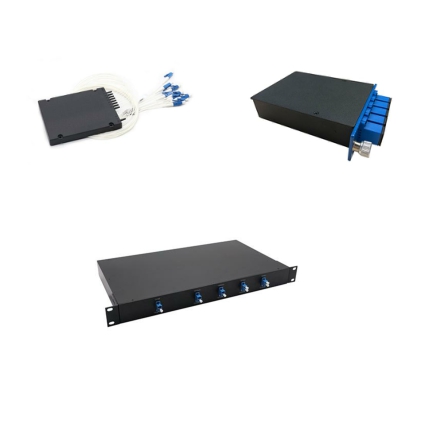 Data Sheet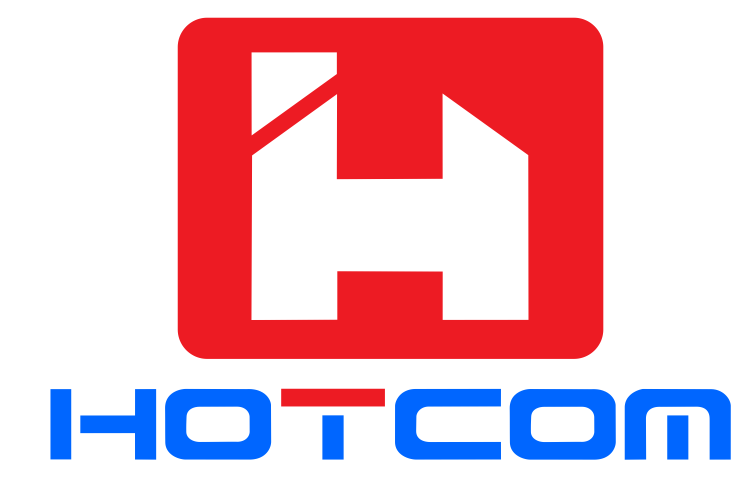 Optical Interconnection InnovatorDense Wavelength Division Multiplexer &DeMultiplexer (DWDM Mux DeMux)Features Low Insertion Loss (IL) High isolation Low Polarization Dependent Loss (PDL) Available in 2 to 32 channels with compact design Good channel-to-channel uniformity Wide operating wavelength range High reliability and high stability Telcordia GR-1209-CORE-2001 compliant Telcordia GR-1221-CORE-1999 compliant ITU-T G.694.1 compliant RoHS-6 compliant (lead free)Applications DWDM NetworksDescriptionThe H&T Dense Wavelength Division Multiplexer &DeMultiplexer (DWDM Mux DeMux) is designed for ITU channel spacing applications. It is based on the Thin Film Filter (TFF) technology and operates at 100GHz or 200GHz channel spacing ITU Grid DWDM wavelengths from 1526nm to 1565nm. H&T provides a series of customized DWDM Mux DeMux within plastic ABS box, metal LGX box, or 19-inch 1U rack mount to meet different requirements on Port Configuration (2 to 32 channels, 1310nm/upgrade/monitoring ports available), Operating Wavelength, Package Type, Fiber Type, Fiber Length, Input Connector, and Output Connector.SpecificationsEmail: sales@htopto.com	Website: www.htopto.com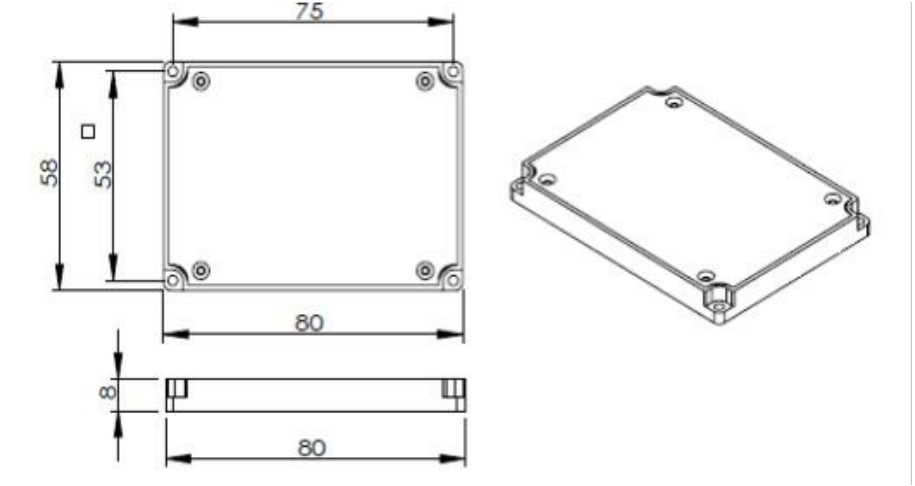 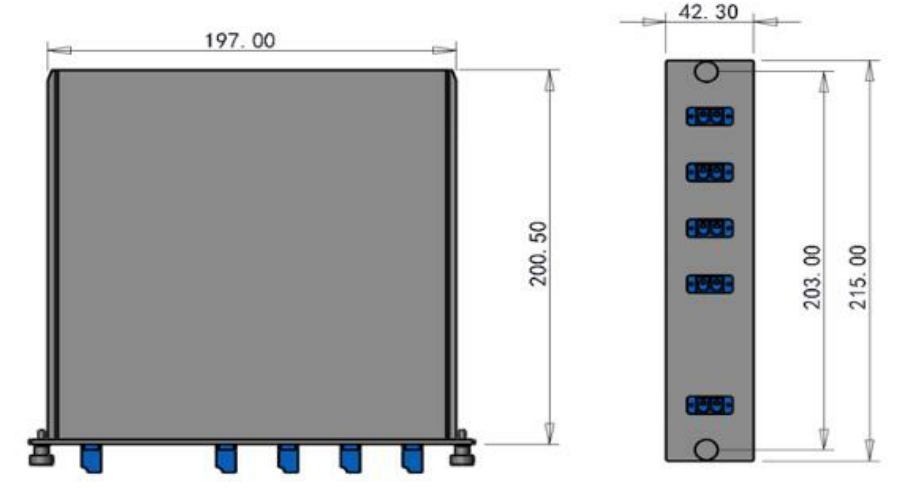 Data SheetOptical Interconnection InnovatorNotes:1. All specifications are based on the devices with connectors, and guaranteed over wavelength and temperature.2. Fiber type is G657A1.3. An additional 0.3dB loss ought to be added per adapter for LGX box and rack mount.Mechanical DimensionsABS Box (PX: 80×58×8):LGX Box (2 in 1):Email: sales@htopto.com	Website: www.htopto.com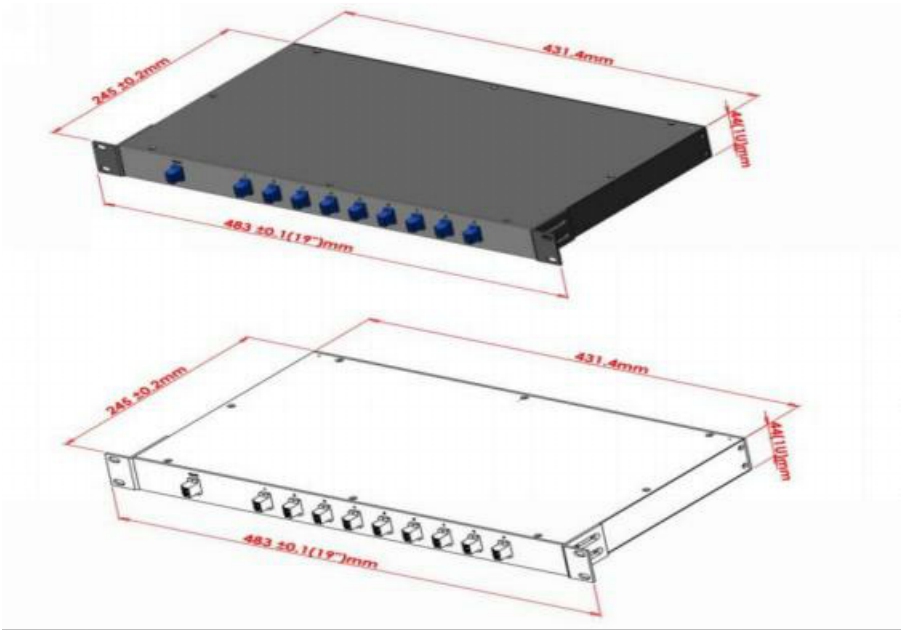 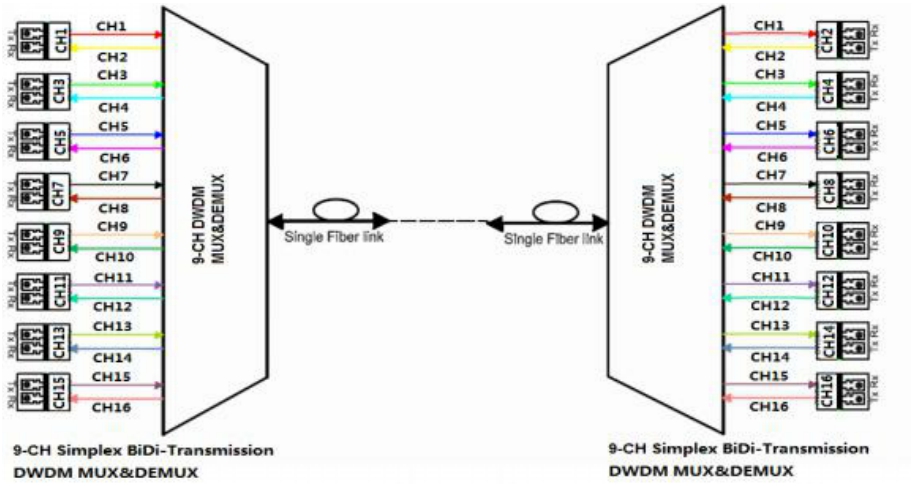 Data SheetOptical Interconnection Innovator19-inch 1U Rack Mount:Structure DiagramEmail: sales@htopto.com	Website: www.htopto.comData SheetOptical Interconnection InnovatorOrdering InformationNotes:If there is a demand for orders that are different from those described above, please contact Htopto sales.E-mail: sales@htopto.com Website: www.htopto.comEmail: sales@htopto.com	Website: www.htopto.comParametersChannel OptionsChannel OptionsChannel OptionsChannel OptionsPort Configuration1x21x41x81x16Center Wavelength (nm)ITU GridITU GridITU GridITU GridOperating Wavelength (nm)1520 to 16201520 to 16201520 to 16201520 to 1620Channel Space (nm)0.80.80.80.8Passband @0.5dB (nm)0.220.220.220.22Channels IL (dB)< 1.5< 1.8< 2.6< 4.2Link IL (Mux+Demux) (dB)< 2.7< 3.0< 3.8< 5.4Adjacent Channels Isolation (dB)> 30> 30> 30> 30Non-Adjacent Isolation (dB)> 45> 45> 45> 45Directivity (dB)> 50> 50> 50> 50Return Loss (dB)> 45> 45> 45> 45Ripple (dB)< 0.5< 0.5< 0.5< 0.5PDL (dB)< 0.2< 0.2< 0.2< 0.2PMD (ps)< 0.1< 0.1< 0.1< 0.1Maximum Optical Power (mw)300Operating Temperature (℃)-5 to +75Storage Temperature (℃)-40 to +85Package (mm) (L×W×H)ABS Box: 80×58×8, 100×80×10, 120×80×18, 140×115×18LGX Box: standard, 2 in 1, 4 in 119-inch 1U Rack Mount: standardHTDWM-xxxxxxxxxxx-xxChannelOptionsxx: 02=2CH 04=4CH 08=8CH 16=16CH...32=32CHChannelSpaceMUX/DEMUXTypeInitialWavelengthPackage TypeFiber TypeFiberLengthInputConnectorOutputConnectorChannelOptionsxx: 02=2CH 04=4CH 08=8CH 16=16CH...32=32CHX=100GHzM=MUX15=15CHPX=80×58×8ABS BoxB=250umbare fiber10=1.0m0=None0=NoneChannelOptionsxx: 02=2CH 04=4CH 08=8CH 16=16CH...32=32CHY=200GHzD=DEMUX16=16CHPS=100×80×10ABS Box09=0.9mmloose tube15=1.5m1=FC/UPC1=FC/UPCChannelOptionsxx: 02=2CH 04=4CH 08=8CH 16=16CH...32=32CH1=MUXwith 1310nm port17=17CHPM=120×80×18ABS Box20=2.0mmloose tube20=2.0m2=FC/APC2=FC/APCChannelOptionsxx: 02=2CH 04=4CH 08=8CH 16=16CH...32=32CH2=DEMUXwith 1310nm port...PL=140×115×18ABS Box25=2.5m3=SC/UPC3=SC/UPCChannelOptionsxx: 02=2CH 04=4CH 08=8CH 16=16CH...32=32CH3=MUXwith UPG port59=59CHLX=StandardLGX Box...4=SC/APC4=SC/APCChannelOptionsxx: 02=2CH 04=4CH 08=8CH 16=16CH...32=32CH4=DEMUXwith UPG port60=60CH21=2 in 1 LGX Box5=LC/UPC5=LC/UPCChannelOptionsxx: 02=2CH 04=4CH 08=8CH 16=16CH...32=32CH5=MUXwith 1310nm &UPG ports61=61CH41=4 in 1 LGX Box6=LC/APC6=LC/APCChannelOptionsxx: 02=2CH 04=4CH 08=8CH 16=16CH...32=32CH6=DEMUXwith 1310nm &UPG ports62=62CH19=19-in 1URack MountChannelOptionsxx: 02=2CH 04=4CH 08=8CH 16=16CH...32=32CH7=MUXwith 1310nm &MON ports63=63CHChannelOptionsxx: 02=2CH 04=4CH 08=8CH 16=16CH...32=32CH8=DEMUXwith 1310nm &MON ports64=64CH